 Minutes of the Meeting of the Board of Directors No. 441/2021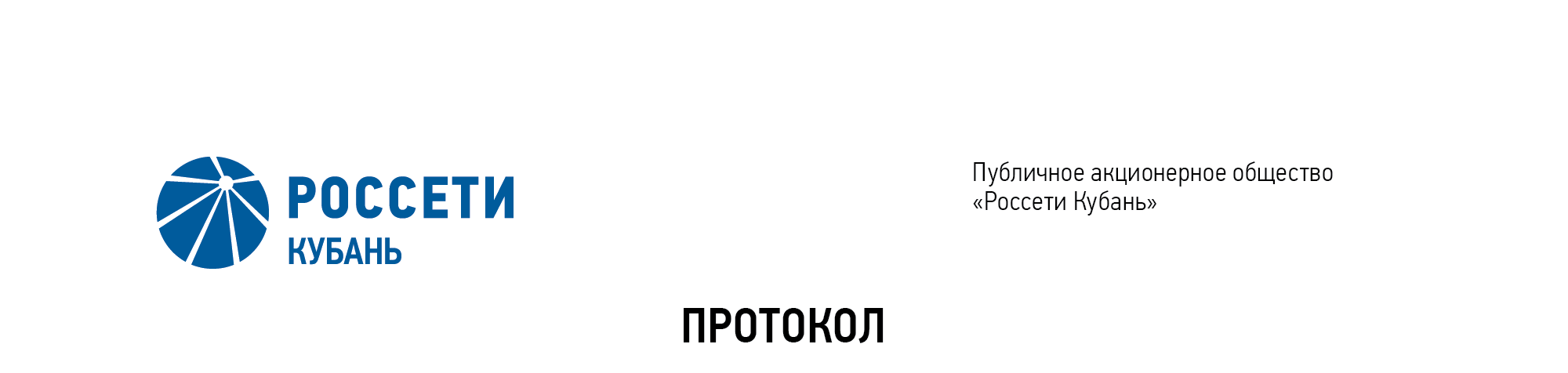 of the Public Joint Stock Company Rosseti Kuban (PJSC Rosseti Kuban)Members of the Board of Directors: 11 personsMembers of the Board of Directors were submitted the checklists: Krainskiy D.V., Gladkovskiy G.K., Kazakov A.I., Molskiy A.V., Medvedev M.V., Ozhegina N.K., Sergeev S.V., Tikhonova M.G., Yavorskiy V.K.Members of the Board of Directors were not submitted the checklists: Polinov A.A., Prokhorov E.V.,In accordance with the Clause 7.3 “Regulations on the Board of Directors of Public Joint Stock Company of Power Industry and Electrification of Kuban” (passed by the decision of the Annual General Meeting of Shareholders of PJSC Kubanenergo, Minutes No. 43 of May 29, 2020) at least half of the number of elected members of the Board of Directors of the Company constitutes a quorum for a meeting of the Board of Directors. A quorum is present.Agenda of the meeting of the Board of Directors:Membership of the Audit Committee of the Board of Directors of PJSC Rosseti Kuban.     Membership of the Human Resources and Compensation Committee of the Board of Directors of PJSC Rosseti Kuban.  Membership of the Reliability Committee of the Board of Directors of PJSC Rosseti Kuban.Membership of the Strategy Committee of the Board of Directors of PJSC Rosseti Kuban.Membership of the Committee for Technological Connection of the Board of Directors of PJSC Rosseti Kuban.           Item No. 1: Membership of the Audit Committee of the Board of Directors of PJSC Rosseti Kuban.   The following solution was offered:             1. To define the number of members of the Audit Committee of the Board of Directors of the Company – 3 (three) persons. 2.	To elect the following members of the Audit Committee of the Board of Directors of the Company          3. To elect as the Chairman of the Audit Committee of the Board of Directors of the Company Yavorskiy Viktor Korneevich.Thus, regarding the first Agenda Item of the meeting, the resolution was adopted unanimously by the Board of Directors participating in the meeting.Item No. 2: 	Membership of the Human Resources and Compensation Committee of the Board of Directors of PJSC Rosseti Kuban.           The following solution was offered:1. To define the number of members of the Human Resources and Compensation Committee of the Board of Directors of the Company – 3 (three) persons.2. To elect the following members of the Human Resources and Compensation Committee of the Board of Directors of the Company:3. To elect as the Chairman of the Human Resources and Compensation Committee of the Board of Directors of the Company.Thus, regarding the second Agenda Item of the meeting, the resolution was adopted unanimously by the Board of Directors participating in the meeting.Item No. 3: Membership of the Reliability Committee of the Board of Directors of PJSC Rosseti Kuban.The following solution was offered:1. To define the number of members of the Reliability Committee of the Board of Directors of the Company – 3 (three) persons.2. To elect the following members of the Reliability Committee of the Board of Directors of the Company:3. To elect as the Chairman of the Reliability Committee of the Board of Directors of the Company Kanyuka Palina Nikolaevna.           Thus, regarding the third Agenda Item of the meeting, the resolution was adopted unanimously by the Board of Directors participating in the meeting:To define the number of members of the Reliability Committee of the Board of Directors of the Company – 3 (three) persons.2. To elect the following members of the Reliability Committee of the Board of Directors of the Company:3. To elect as the Chairman of the Reliability Committee of the Board of Directors of the Company Kanyuka Palina Nikolaevna:Item No. 4: Membership of the Strategy Committee of the Board of Directors of PJSC Rosseti Kuban.The following solution was offered:1. To define the numbers of members of the Strategy Committee of the Board of Directors of the Company – 9 (nine) members.2. To elect the following members of the Strategy Committee of the Board of Directors of the Company:To elect as the Chairman of the Strategy Committee of the Board of Directors of the Company Andropov Dmitriy Mikhailovich.Thus, regarding the fourth Agenda Item of the meeting, the resolution was adopted unanimously by the Board of Directors participating in the meeting.Item No. 5: Membership of the Committee for Technological Connection of the Board of Directors of PJSC Rosseti Kuban.           The following solution was offered:1. To define the numbers of members of the Committee for Technological Connection of the Board of Directors of the Company – 5 (five) persons.2. To elect the following members of the Committee for Technological Connection of the Board of Directors of the Company:To elect as the Chairman of the Committee for Technological Connection of the Board of Directors of the Company Molskiy Aleksey Valerevich.Thus, regarding the fifth Agenda Item of the meeting, the resolution was adopted unanimously by the Board of Directors participating in the meeting.Chairman of the Board of Directors                                                    D.V. KrainskiyCorporate Secretary		                                                                    O.V. RussuDate of MeetingJuly 19, 2021Form of Meeting:Absentee voting (by questionnaire)Location of summing up the voting results:room 202, building 2, 2А Stavropolskaya Str., Krasnodar (for postage to the Corporate Secretary of PJSC Rosseti Kuban)Date on which the minutes were drawn up:July 20, 2021No.Full name Occupation1Yavorskiy Viktor KorneevichMember of the Presidium of the Board of "OPORA RUSSIA"2Ozhegina Natalya Klimentevna3Kazakov Aleksandr IvanovichKrainskiy D.V.-“FOR”Sergeev S.V.-“FOR”Gladkovskiy G.K.-“FOR”Ozhegina N.K.-“FOR”Kazakov A.I.-“FOR”Tikhonova M.G.-“FOR”Molskiy A.V.-“FOR”Yavorskiy V.К.-“FOR”Medvedev M.V.-“FOR”No.Full name Occupation1Kazakov Aleksandr Ivanovich 2Kuznetsova Yuliya ViktorovnaActing HR Deputy General Director of PJSC Rosseti3Kosinskaya Irina ViktorovnaDeputy Head of Human Resources Department and Organization Design of PJSC RossetiKrainskiy D.V.-“FOR”Sergeev S.V.-“FOR”Gladkovskiy G.K.-“FOR”Ozhegina N.K.-“FOR”Kazakov A.I.-“FOR”Tikhonova M.G.-“FOR”Molskiy A.V.-“FOR”Yavorskiy V.К.-“FOR”Medvedev M.V.-“FOR”Krainskiy D.V.-“FOR”Sergeev S.V.-“FOR”Gladkovskiy G.K.-“FOR”Ozhegina N.K.-“FOR”Kazakov A.I.-“FOR”Tikhonova M.G.-“FOR”Molskiy A.V.-“FOR”Yavorskiy V.К.-“FOR”Medvedev M.V.-“FOR”No.No.Full name Full name Full name OccupationOccupationOccupationOccupation11Kanyuka Palina NikolaevnaKanyuka Palina NikolaevnaKanyuka Palina NikolaevnaHead of Business Processes Department of PJSC Rosseti Head of Business Processes Department of PJSC Rosseti Head of Business Processes Department of PJSC Rosseti Head of Business Processes Department of PJSC Rosseti Krainskiy D.V.Krainskiy D.V.Krainskiy D.V.Krainskiy D.V.Krainskiy D.V.-“FOR”“FOR”Sergeev S.V.-“FOR”“FOR”Gladkovskiy G.K.Gladkovskiy G.K.Gladkovskiy G.K.Gladkovskiy G.K.Gladkovskiy G.K.-“FOR”“FOR”Ozhegina N.K.-“FOR”“FOR”Kazakov A.I.Kazakov A.I.Kazakov A.I.Kazakov A.I.Kazakov A.I.-“FOR”“FOR”Tikhonova M.G.-“FOR”“FOR”Molskiy A.V.Molskiy A.V.Molskiy A.V.Molskiy A.V.Molskiy A.V.-“FOR”“FOR”Yavorskiy V.К.-“FOR”“FOR”Medvedev M.V.Medvedev M.V.Medvedev M.V.Medvedev M.V.Medvedev M.V.-“FOR”“FOR”No.No.Full name Full name Full name Full name OccupationOccupationOccupationOccupation22Mishanin Aleksey Aleksandrovich Mishanin Aleksey Aleksandrovich Mishanin Aleksey Aleksandrovich Mishanin Aleksey Aleksandrovich Deputy General Director for Technical Issues – Chief Engineer of PJSC Rosseti KubanDeputy General Director for Technical Issues – Chief Engineer of PJSC Rosseti KubanDeputy General Director for Technical Issues – Chief Engineer of PJSC Rosseti KubanDeputy General Director for Technical Issues – Chief Engineer of PJSC Rosseti KubanKrainskiy D.V.Krainskiy D.V.Krainskiy D.V.Krainskiy D.V.Krainskiy D.V.-“FOR”“FOR”Sergeev S.V.-“FOR”“FOR”Gladkovskiy G.K.Gladkovskiy G.K.Gladkovskiy G.K.Gladkovskiy G.K.Gladkovskiy G.K.-“FOR”“FOR”Ozhegina N.K.-“FOR”“FOR”Kazakov A.I.Kazakov A.I.Kazakov A.I.Kazakov A.I.Kazakov A.I.-“FOR”“FOR”Tikhonova M.G.-“FOR”“FOR”Molskiy A.V.Molskiy A.V.Molskiy A.V.Molskiy A.V.Molskiy A.V.-“FOR”“FOR”Yavorskiy V.К.-“FOR”“FOR”Medvedev M.V.Medvedev M.V.Medvedev M.V.Medvedev M.V.Medvedev M.V.-“FOR”“FOR”NoFull name Full name Full name OccupationOccupationOccupationOccupation3Bogomolov Eduard Valerevich Bogomolov Eduard Valerevich Bogomolov Eduard Valerevich First Deputy Director of Branch of PJSC Rosseti - Engineering Supervision CentreFirst Deputy Director of Branch of PJSC Rosseti - Engineering Supervision CentreFirst Deputy Director of Branch of PJSC Rosseti - Engineering Supervision CentreFirst Deputy Director of Branch of PJSC Rosseti - Engineering Supervision CentreKrainskiy D.V.Krainskiy D.V.Krainskiy D.V.-“FOR”“FOR”Sergeev S.V.-“FOR”“FOR”Gladkovskiy G.K.Gladkovskiy G.K.Gladkovskiy G.K.-“FOR”“FOR”Ozhegina N.K.-“FOR”“FOR”Kazakov A.I.Kazakov A.I.Kazakov A.I.-“FOR”“FOR”Tikhonova M.G.-“FOR”“FOR”Molskiy A.V.Molskiy A.V.Molskiy A.V.-“FOR”“FOR”Yavorskiy V.К.-“FOR”“FOR”Medvedev M.V.Medvedev M.V.Medvedev M.V.-“FOR”“FOR”NoFull name Full name Full name OccupationOccupationOccupationOccupation4Medvedev Mikhail Vladimirovich Medvedev Mikhail Vladimirovich Medvedev Mikhail Vladimirovich Adviser to the Director-General of JSC “Avangard”Adviser to the Director-General of JSC “Avangard”Adviser to the Director-General of JSC “Avangard”Adviser to the Director-General of JSC “Avangard”Krainskiy D.V.Krainskiy D.V.Krainskiy D.V.-“FOR”“FOR”Sergeev S.V.-“FOR”“FOR”Gladkovskiy G.K.Gladkovskiy G.K.Gladkovskiy G.K.-“FOR”“FOR”Ozhegina N.K.-“FOR”“FOR”Kazakov A.I.Kazakov A.I.Kazakov A.I.-“FOR”“FOR”Tikhonova M.G.-“FOR”“FOR”Molskiy A.V.Molskiy A.V.Molskiy A.V.-“FOR”“FOR”Yavorskiy V.К.-“FOR”“FOR”Medvedev M.V.Medvedev M.V.Medvedev M.V.-“FOR”“FOR”Krainskiy D.V.-“FOR”Sergeev S.V.-“FOR”Gladkovskiy G.K.-“FOR”Ozhegina N.K.-“FOR”Kazakov A.I.-“FOR”Tikhonova M.G.-“FOR”Molskiy A.V.-“FOR”Yavorskiy V.К.-“FOR”Medvedev M.V.-“FOR”No.Full name Occupation1Kanyuka Palina NikolaevnaHead of Business Processes Department of PJSC Rosseti 2Mishanin Aleksey Aleksandrovich Deputy General Director for Technical Issues – Chief Engineer of PJSC Rosseti Kuban3Bogomolov Eduard Valerevich First Deputy Director of Branch of PJSC Rosseti - Engineering Supervision CentreNoFull name Occupation1Andropov Dmitriy Mikhailovich Head of Finance Department 
of PJSC Rosseti2Prokhorov Egor Vyacheslavovich Deputy General Director of Strategy of PJSC Rosseti3Tulba Andrey Petrovich Director for Economics and Finance - Head of Economic Planning and Tariff Setting Department of PJSC Rosseti 4Iordanidi Kirill AleksandrovichActing Deputy General Director for Economics and Finance of PJSC Rosseti Kuban5Mikheev Dmitriy DmitrievichHead of Implementation Services Department of PJSC Rosseti6Krainskiy Daniil VladimirovichDeputy General Director for Legal Support of PJSC Rosseti7Kovaleva Elena Sergeevna Deputy Head of Corporate Management Department of PJSC Rosseti8Guselnikov Konstantin Sergeevich General Director of LLC Fininvestconsult 9Medvedev Mikhail Vladimirovich Adviser to the Director-General of JSC “Avangard”Krainskiy D.V.-“FOR”Sergeev S.V.-“FOR”Gladkovskiy G.K.-“FOR”Ozhegina N.K.-“FOR”Kazakov A.I.-“FOR”Tikhonova M.G.-“FOR”Molskiy A.V.-“FOR”Yavorskiy V.К.-“FOR”Medvedev M.V.-“FOR”NoFull name Occupation1Molskiy Aleksey ValerevichDeputy Director General for Investments, Capital Construction and Implementation of Services of PJSC Rosseti2Davydkin Vladimir AleksandrovichHead of Department for Implementation of Technological Connection and Additional Services of PJSC Rosseti3Zhuravlev Dmitriy OlegovichDeputy General Director for Development and Technological Connection of PJSC Rosseti South4Kalinichenko Aleksandr Sergeevich Acting Deputy General Director for Development and Technological Connection of PJSC Rosseti Kuban5Zaitseva Oksana KonstantinovnaHead of Department for Technological Connection of PJSC Rosseti KubanKrainskiy D.V.-“FOR”Sergeev S.V.-“FOR”Gladkovskiy G.K.-“FOR”Ozhegina N.K.-“FOR”Kazakov A.I.-“FOR”Tikhonova M.G.-“FOR”Molskiy A.V.-“FOR”Yavorskiy V.К.-“FOR”Medvedev M.V.-“FOR”